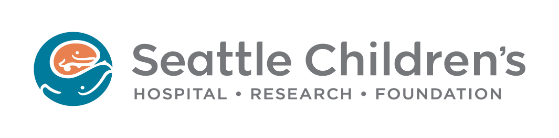 Institutional Review Board (IRB)Consultation Request FormSeattle Children’s Principal Investigator:      

Individual(s) who will participant in the consultation (include their e-mail addresses): 	
     		Nature of Submission/Topic:  Initial study (Click Study ID, if applicable):       Modification (Click Study ID, if applicable):       Other (explain):      Funding (if applicable):      Describe the reason for the consultation:      Provide a brief description of the study and/or submission:       

For reliance consultations: IRB that would review the study:      List of participating sites:      
Please briefly describe any issues/topic areas you would specifically like addressed during the consultation (use additional pages if necessary):       
Have you had a previous IRB consult/communication about this topic/submission?  
 YES   NOIf yes, person consulted and date of discussion:      